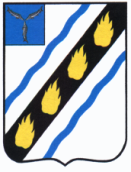 МЕЧЕТНЕНСКОЕ    МУНИЦИПАЛЬНОЕ  ОБРАЗОВАНИЕ СОВЕТСКОГО   МУНИЦИПАЛЬНОГО  РАЙОНА   САРАТОВСКОЙ   ОБЛАСТИСОВЕТ  ДЕПУТАТОВ(третьего  созыва) РЕШЕНИЕот  30.09.2014   №  37с.Мечетное О внесении изменений в решение Совета депутатов Мечетненского муниципального образования от 20.11.2008 № 7	В соответствии со статьями 12, 387, 394 Налогового кодекса  Российской Федерации, статьями 14, 35 Федерального закона от 06.11.2003 № 131-ФЗ «Об общих принципах организации местного самоуправления в Российской Федерации»,  Уставом Мечетненского  муниципального образования Советского муниципального района Саратовской области, Совет депутатов Мечетненского  муниципального образования  РЕШИЛ:	1. Внести следующие изменения в решение Совета депутатов Мечетненского муниципального образования от 20.11.2008 № 7 «Об установлении земельного налога» (с  изменениями и дополнениями от  05.03.2010 № 65,  от 29.10.2010 № 88, от 30.03.2011 № 118, от 23.12.2011 № 142, от 27.11.2012 № 178, от 21.11.2013 №9):	1.1.Пункт 5  решения изложить в новой редакции:	« 5.Установить налоговые ставки в следующих размерах:	1.2. Пункт 7 дополнить подпунктом 5  следующего содержания:	«6) организации-инвесторы в отношении земельных участков, представленных им для непосредственной реализации инвестиционного проекта. Организация – инвестор - это физическое или юридическое лицо, зарегистрированное на территории Советского муниципального района, осуществившее капитальные вложения в расположенные на территории муниципального образования основные средства в соответствии с приоритетными направлениями развития экономики муниципального образования в размере не менее 5 миллионов рублей. Организации – инвесторы освобождаются от налогообложения в течение пяти налоговых периодов с момента отражения производственных капитальных вложений в бухгалтерском балансе организаций - налогоплательщиков. В целях применения настоящей статьи, приоритетными направлениями развития экономики муниципального образования являются следующие виды  экономической деятельности: сельское хозяйство; обрабатывающие производства; строительство; транспорт и связь; здравоохранение и предоставление социальных услуг; производство и распределение электроэнергии, газа и воды»;	1.3. Пункт 8  решения изложить в новой редакции:«8. Налог подлежит уплате налогоплательщиками - физическими лицами (за исключением физических лиц, являющихся индивидуальными предпринимателями) в срок не позднее 1 октября года, следующего за истекшим налоговым периодом.».	2. Настоящее решение вступает в силу с 1 января 2015 года, но не ранее чем по истечении одного месяца со дня его официального опубликования в районной газете «Заря».Глава Мечетненскогомуниципального образования					 А.А. Чуйков№п/пВиды земельных участковСтавки налога1.Земельные участки, отнесенные к землям сельскохозяйственного назначения или к землям в составе зон сельскохозяйственного использования в населенных пунктах и используемых для сельскохозяйственного производства муниципального образования;0,3%2.Земельные участки, занятые жилищным фондом и объектами инженерной инфраструктуры жилищно-коммунального комплекса (за исключением доли в праве на земельный участок, приходящейся на объект, не относящийся к жилищному фонду и к объектам инженерной инфраструктуры жилищно-коммунального комплекса) или приобретенные (предоставленные) для жилищного строительства;0,3%3.Земельные участки, приобретенные (предоставленные) для  личного подсобного хозяйства, садоводства, огородничества  или животноводства, а также дачного хозяйства;0,3%4.Земельные участки, ограниченные в обороте в соответствии с законодательством Российской Федерации,                 предоставленные для обеспечения обороны, безопасности и таможенных нужд;0,3%5.Прочие земельные участки, в том числе земельные  участки , отнесенные к  землям  сельскохозяйственного назначения, землям в  составе зон сельскохозяйственного  использования, используемые не по целевому  назначению  1,5%